PAL-Reading Services Inc. 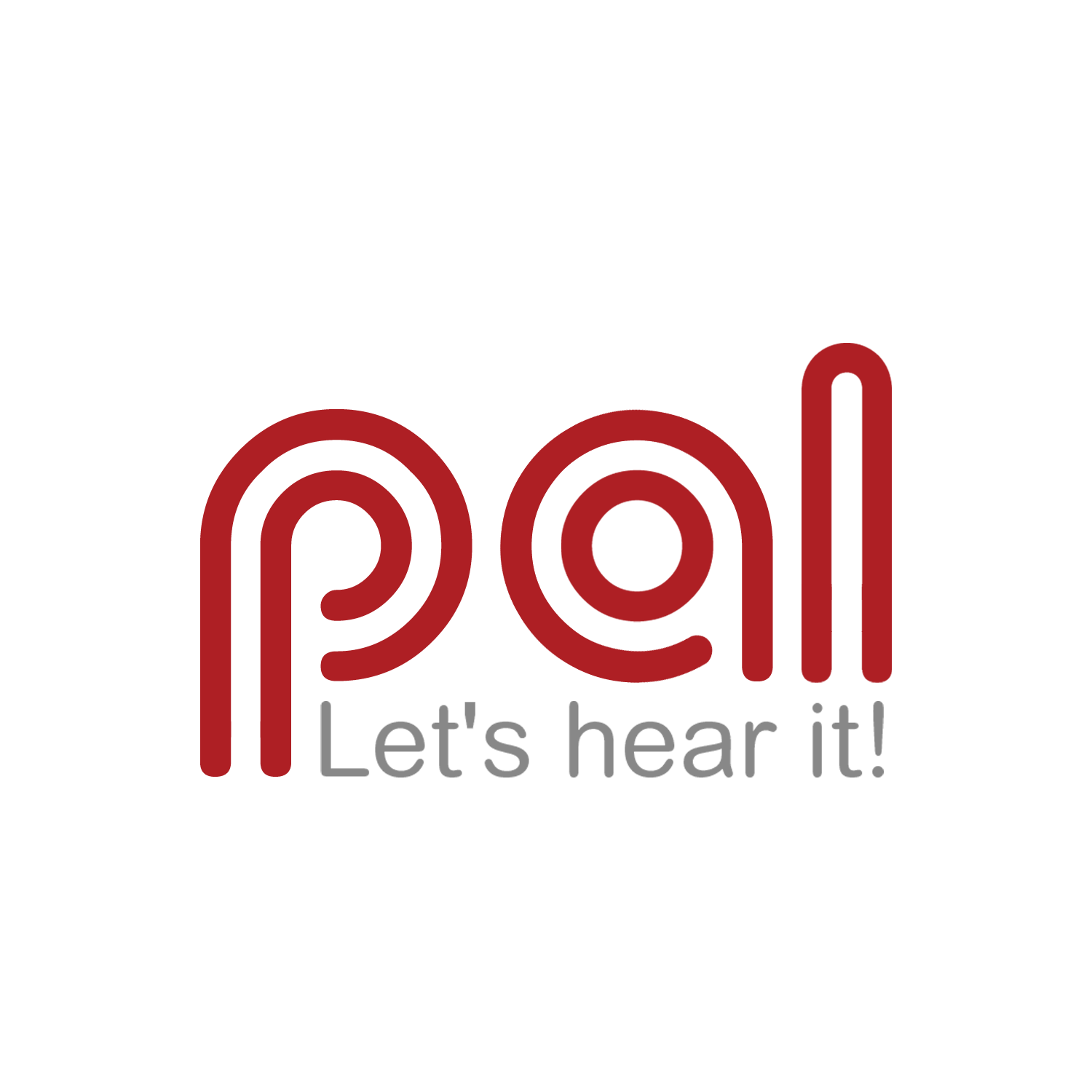 HEALTH AND SAFETY STATEMENT(Created November, 2019)PAL-Reading Services Inc. (PAL) is committed to maintaining a safe and healthy office environment, as laid out in the Ontario Occupational Health and Safety Act (a copy of which is available at the office). In the event of a public health event or emergency, PAL will follow all suggestions and mandates as laid out by Toronto Public Health and the Ontario Ministry of Health. If someone is experiencing an adverse, potentially contagious health condition, they are to refrain from visiting the PAL office until the condition is resolved.